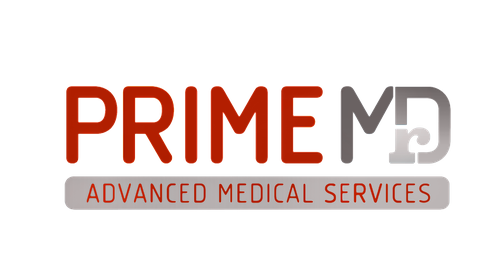                                                                                                                                                  Ηράκλειο  24/04/2024 ΖΗΤΟΥΝΤΑΙ ΙΑΤΡΟΙΗ Prime MD πάροχος Ιατρικών Υπηρεσιών με έδρα το Διαγνωστικό – Ιατρικό κέντρο Prime Health Med στη Χερσόνησο και σε συνεργασία με το διαγνωστικό κέντρο “Ασκληπιός Διάγνωσις” στο Ηράκλειο, δραστηριοποιείται στο χώρο της υγείας στην περιοχή Ηρακλείου, Χερσονήσου, Αγίου Νικολάου, Ελούντας και Ιεράπετρα Κρήτης και αναζητά για συνεργασία τις παρακάτω ειδικότητες- Ορθοπεδικό, Ακτινολόγο και Παιδίατρο για συνεργασία σε ετήσια βάση ή /και σεζόν 2024 (για την περιοχή Χερσονήσου Ηρακλείου Κρήτης)- Ιατρούς Ανευ Ειδικότητας για την σεζόν Απρίλιο  - Οκτώβριο 2024 (για την περιοχή Ηρακλείου και ΧερσονήσουΑπαραίτητα προσόντα• Πτυχίο Ιατρικής σχολής• Καλή γνώση τουλάχιστον της αγγλικής γλώσσας• Προσωπικές δεξιότητες υπευθυνότητα, εργατικότητα, συνέπειαΠροσφέρονται• Ελκυστικό πακέτο αποδοχών• Δυνατότητες επαγγελματικής ανάπτυξης και εξέλιξης• Φιλικό και ευχάριστο περιβάλλονΟι υποψήφιοι, καλούνται να υποβάλουν βιογραφικό σημείωμα στο e-mail operations@primemd.grΓια επιπλέον πληροφορίες μπορείτε να επικοινωνήσετε με τον κ. Μηλαθιανάκη Φάνη στοτηλ. 6944615122 ή κ.Χρηστίδου Κατερίνα 6983880920*Η υποβολή του βιογραφικού σας σημειώματος προϋποθέτει ότι συναινείτε και αποδέχεστε την επεξεργασία των προσωπικών σας δεδομένων από την εταιρία μας με σκοπό την αξιολόγηση αυτών.